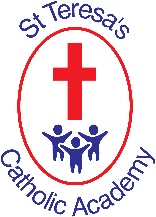 Our children are receptive, inquisitive learners who, through our Gospel values, have a unique sense of the worldThe Geography Curriculum K&S at St Teresa’s Catholic Academy – Upper Key Stage 2 NC Objective Pupils should be taught to: Year 5 Year 5 Year 6 Year 6 NC Objective Pupils should be taught to: Skills Knowledge Skills Knowledge Locational knowledge  Locate the world’s countries, using maps to focus on Europe (including the location of Russia) and North and South America, concentrating on their environmental regions, key physical and human characteristics, countries, and major cities. Name and locate countries and major cities in North America and identify key physical and human characteristics.  Know names of countries and major cities of North America. Know key physical and human characteristics. Name and locate countries and major cities in South America.  Identify key physical and human characteristics.  Know names of countries and major cities in South America and some key human and physical characteristics. Locational knowledge  Name and locate counties and cities of the United Kingdom, geographical regions and their identifying human and physical characteristics, key topographical features (including hills, mountains, coasts and rivers).  Identify human and physical characteristics of North America. Draw some of these on a map. Understand differences between  topographical features of North America. Identify human and physical characteristics of South America. Draw some of these on a map. Understand basic differences between topographical features in South America and know how to draw some of these on a map. Locational knowledge  Identify the position and significance of latitude, longitude, Equator, Northern Hemisphere, Identify and explain the significance of the equator, the Understand the position and significance of the Explain the significance of the time zones.  Know the prime and Greenwich, meridian time zones. Southern Hemisphere, the Tropics of Cancer and Capricorn, Arctic and Antarctic Circle. Tropics of Cancer and Capricorn. Tropics of Cancer and Capricorn. Place knowledge  Understand geographical similarities and differences through the study of human and physical geography of a region of the United Kingdom, a region in a European country or a region within North or South America. Identify similarities and differences between North America and one European country.  Know significant countries of North America (including Caribbean countries). Identify similarities and differences between South and Central America and North America. Know significant countries of Central and South America. Know differences between the Americas. Human and physical geography Describe and understand key aspects of: physical geography, including: climate zones, biomes and vegetation belts, rivers, mountains, volcanoes and earthquakes, and the water cycle. Identify the main climate zones in the world. Explain using a climate map that different vegetation belts (biomes) are dependent on their climate zones. Know that the world is made up of different climate zones. Understand that different vegetation belts (biomes) are dependent on their climate zones. Explain how mountains are formed, describe the different types of mountains and locate different mountains around the world.  Explain the different uses and impact of human activity on mountains. Explain the parts of a river using the correct terminology. Describe how the water cycle links to rivers. Describe the causes and impact of flooding. Know how mountains are formed, the different types of mountains, know different mountains around the world, know the uses of mountains (tourism). Know the parts of a river. Link the water cycle to rivers. Know how and why flooding occurs.  Human and physical geography Describe and understand key aspects of: human geography, including: types of settlement and land use, economic activity including trade links, and the distribution of natural resources including energy, food and water. Identify & explain key aspects of human geography in North America, including the Caribbean. Understand key aspects of human geography in North America, including the Caribbean. Identify and explain key aspects of human geography in South America. Understand key aspects of human geography in South America. Geographical skills and fieldwork Use maps, atlases, globes and digital/computer mapping to locate countries and describe features studied. Use a range of different maps for a specific purposes. Know that there are certain types of maps for specific purposes.  Select a map for a specific purpose and explain their reasoning. Understand that different maps are suitable for different purposes. Geographical skills and fieldwork Use the eight points of a compass, four and sixfigure grid references, symbols and key (including the use of Ordnance Survey maps) to build their knowledge of the United Kingdom and the wider world Use the eight points of a compass, simple grid references and identify symbols and keys to communicate knowledge of the United Kingdom and the wider world. Know the eight points of a compass, simple grid references, symbols and keys on a map, to communicate knowledge of the United Kingdom and the wider world. Demonstrate the eight points of a compass, four and six-figure grid references, symbols and keys to communicate knowledge of the United Kingdom and the wider world. Know the eight points of a compass, four-figure and sixfigure grid references, symbols and keys to communicate knowledge of the United Kingdom and the wider world. Geographical skills and fieldwork Use fieldwork to observe, measure, record and present the human and physical features in the local area using a range of methods, including sketch maps, plans and graphs, and digital technologies Observe, measure and make a graph, recording human and physical features in the local area. Know how to observe and measure human and physical features in the local area using a graph. Use digital technology to observe, measure and present human and physical features. Know how to use digital technology to observe, measure and present human and physical features. 